ΕΝΤΥΠΟ ΟΙΚΟΝΟΜΙΚΗΣ ΠΡΟΣΦΟΡΑΣ – ΟΜΑΔΑ ΑΥποομάδα α: ΚΛΑΔΕΜΑ ΨΗΛΩΝ ΔΕΝΔΡΩΝ cpv 77341000-2Υποομάδα β Εργασίες φυτοπροστασία δένδρων cpv 77231200Τoυ προσφέροντος ή της  επιχείρησης ……………………………………………………………………….με έδρα τ……………………………………………………..……οδός ………………………………….αριθμ. …….Τ.Κ. ……………..……………Τηλ. ………….…………………….Fax……………..……… Αφού έλαβα γνώση όλων των  τευχών της υπ΄αριθμ. 90/2021 μελέτης με τίτλο «Κλάδεμα ψηλών δένδρων, φυτοπροστασία και  σημειακές επεμβάσεις σε διάφορους κοινόχρηστους χώρους πρασίνου» προϋπολογισμού 59.520,00€ συμπεριλαμβανομένου ΦΠΑ καθώς και των συνθηκών εκτέλεσης αυτής, υποβάλλω την παρούσα προσφορά και δηλώνω ότι αποδέχομαι πλήρως και χωρίς επιφύλαξη όλα αυτά και αναλαμβάνω την εκτέλεση της εργασίας με ενιαίο ποσοστό έκπτωσης επί των τιμών του προϋπολογισμού της Μελέτης (Πίνακας ενδεικτικού προϋπολογισμού)Ποσοστό έκπτωσης: (αριθμητικώς)  ……………………………………………………………..Ποσοστό έκπτωσης: (ολογράφως) ……………………………………………………………….Μετά την εφαρμογή του ανωτέρω ποσοστού έκπτωσης οι επιμέρους τιμές μονάδος ανά είδος εργασίας διαμορφώνονται σύμφωνα με τον κατωτέρω πίνακα. ΠΙΝΑΚΑΣ ΕΝΔΕΙΚΤΙΚΟΥ  ΠΡΟΫΠΟΛΟΓΙΣΜΟΥ ΑΝΑ ΕΙΔΟΣ ΕΡΓΑΣΙΑΣΗμερομηνία …………………..Ο ΠΡΟΣΦΕΡΩΝ(σφραγίδα-υπογραφή με ονοματεπώνυμο)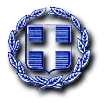 ΕΝΤΥΠΟ ΟΙΚΟΝΟΜΙΚΗΣ ΠΡΟΣΦΟΡΑΣ – ΟΜΑΔΑ Β. σημειακές επεμβάσεις σε διάφορους κοινόχρηστους χώρους πρασίνου CPV77310000-6Τoυ αναδόχου ή της  επιχείρησης ……………………………………………………………………….με έδρα τ……………………………………………………..……οδός ………………………………….αριθμ. …….Τ.Κ. ……………..……………Τηλ. ………….…………………….Fax……………..……… Αφού έλαβα γνώση όλων των  τευχών της υπ΄αριθμ.   90/2021 μελέτης με τίτλο «Κλάδεμα ψηλών δένδρων και  σημειακές επεμβάσεις σε διάφορους κοινόχρηστους χώρους πρασίνου» προϋπολογισμού 49.513,20€ συμπεριλαμβανομένου ΦΠΑ καθώς και των συνθηκών εκτέλεσης αυτής, υποβάλλω την παρούσα προσφορά και δηλώνω ότι αποδέχομαι πλήρως και χωρίς επιφύλαξη όλα αυτά και αναλαμβάνω την εκτέλεση της εργασίας με ενιαίο ποσοστό έκπτωσης επί των τιμών του προϋπολογισμού της Μελέτης (Πίνακας ενδεικτικού προϋπολογισμού)Ποσοστό έκπτωσης: (αριθμητικώς)  ……………………………………………………………..Ποσοστό έκπτωσης: (ολογράφως) ……………………………………………………………….Μετά την εφαρμογή του ανωτέρω ποσοστού έκπτωσης οι επιμέρους τιμές μονάδος ανά είδος εργασίας διαμορφώνονται σύμφωνα με τον κατωτέρω πίνακα. ΠΙΝΑΚΑΣ ΕΝΔΕΙΚΤΙΚΟΥ  ΠΡΟΫΠΟΛΟΓΙΣΜΟΥ ΑΝΑ ΕΙΔΟΣ ΕΡΓΑΣΙΑΣ*    Επειδή οι σημειακές επεμβάσεις αφορούν σε εργασίες των οποίων η προμέτρηση είναι αδύνατη λόγω των έκτακτων επαναλήψεων ή απρόβλεπτων απαιτήσεων εξαιτίας καιρικών ή άλλων συνθηκών, ο προσδιορισμός της προς ανάθεση ποσότητας εργασιών είναι αδύνατος. Ως εκ τούτου ο προϋπολογισμός των εργασιών της Ομάδας Β  δεν περιλαμβάνει ποσότητες των επί μέρους εργασιών αλλά μόνο την κατ' εκτίμηση δαπάνη του συνόλου των εργασιών.Ημερομηνία …………………..Ο ΠΡΟΣΦΕΡΩΝ(σφραγίδα-υπογραφή με ονοματεπώνυμο)ΕΛΛΗΝΙΚΗ ΔΗΜΟΚΡΑΤΙΑ ΝΟΜΟΣ ΑΤΤΙΚΗΣ                                                            ΔΗΜΟΣ ΧΑΛΑΝΔΡΙΟΥ                                                          ΔΙΕΥΘΥΝΣΗ ΠΕΡΙΒΑΛΛΟΝΤΟΣ ΤΜΗΜΑ ΑΝΑΠΛΑΣΗΣ ΚΑΙ ΣΥΝΤΗΡΗΣΗΣ ΠΡΑΣΙΝΟΥΛ. Πεντέλης & Πάροδος Αττικής οδούΤ.Κ. 15235 ΧαλάνδριΤηλ: 210 6895830 Email:  tmima.prasinou@halandri.gr Κλάδεμα ψηλών δένδρων, ΦυτοπροστασίαΣημειακές επεμβάσεις σε διάφορους κοινόχρηστους χώρους πρασίνουΑ.Μ. :  …90 /2021ΠΡΟΫΠ.:  59.520,20 € (με ΦΠΑ 24%)CPV ΟΜΑΔΑ Α: 77341000-2 & 77231200CPV ΟΜΑΔΑ Β: 77310000-6ΟΜΑΔΑ Α. ΚΛΑΔΕΜΑ ΨΗΛΩΝ ΔΕΝΔΡΩΝΟΜΑΔΑ Α. ΚΛΑΔΕΜΑ ΨΗΛΩΝ ΔΕΝΔΡΩΝΟΜΑΔΑ Α. ΚΛΑΔΕΜΑ ΨΗΛΩΝ ΔΕΝΔΡΩΝΟΜΑΔΑ Α. ΚΛΑΔΕΜΑ ΨΗΛΩΝ ΔΕΝΔΡΩΝΟΜΑΔΑ Α. ΚΛΑΔΕΜΑ ΨΗΛΩΝ ΔΕΝΔΡΩΝΟΜΑΔΑ Α. ΚΛΑΔΕΜΑ ΨΗΛΩΝ ΔΕΝΔΡΩΝΟΜΑΔΑ Α. ΚΛΑΔΕΜΑ ΨΗΛΩΝ ΔΕΝΔΡΩΝA.T.ΠεριγραφήΜονάδα ΜέτρησηςΤιμή ΜονάδαςΜελέτης Χωρίς ΦΠΑ (ευρω) ΠΟΣΟΤΗΤΑΤιμή Μονάδας Προσφοράςχωρίς ΦΠΑ μετά το ανωτέρω ποσοστό έκπτωσης(€)Τιμή Μονάδας Προσφοράς με ΦΠΑ μετά το ανωτέρω ποσοστό έκπτωσης(€)Τιμή Μονάδας Προσφοράς με ΦΠΑ μετά το ανωτέρω ποσοστό έκπτωσης(€) ΟΜΑΔΑ Α ΥΠΟΟΜΑΔΑ α  ΟΜΑΔΑ Α ΥΠΟΟΜΑΔΑ α  ΟΜΑΔΑ Α ΥΠΟΟΜΑΔΑ α  ΟΜΑΔΑ Α ΥΠΟΟΜΑΔΑ α  ΟΜΑΔΑ Α ΥΠΟΟΜΑΔΑ α  ΟΜΑΔΑ Α ΥΠΟΟΜΑΔΑ α  ΟΜΑΔΑ Α ΥΠΟΟΜΑΔΑ α Αα.1Ανανέωση κόμης ή κοπή μεγάλων δένδρων με ύψος από 12-16 m.τεμ140,0043Αα.2Ανανέωση κόμης ή κοπή μεγάλων δένδρων με ύψος από 16-20 m.τεμ225,0020Αα.3Ανανέωση κόμης ή κοπή μεγάλων δένδρων με ύψος πάνω από 20 m.τεμ325,0012ΣΥΝΟΛΟ ΟΜΑΔΑΣ Α υποομάδας α ΦΠΑ 24%ΣΥΝΟΛΟ ΟΜΑΔΑΣ Α υποομάδας α ΜΕ ΦΠΑ 24%ΟΜΑΔΑ Α ΥΠΟΟΜΑΔΑ βΟΜΑΔΑ Α ΥΠΟΟΜΑΔΑ βΟΜΑΔΑ Α ΥΠΟΟΜΑΔΑ βΟΜΑΔΑ Α ΥΠΟΟΜΑΔΑ βΟΜΑΔΑ Α ΥΠΟΟΜΑΔΑ βΟΜΑΔΑ Α ΥΠΟΟΜΑΔΑ βΟΜΑΔΑ Α ΥΠΟΟΜΑΔΑ βΑβ.1Καταπολέμηση κάμπιας των πεύκωντεμ716ΦΠΑ 24%ΣΥΝΟΛΟ ΟΜΑΔΑΣ Α ΥΠΟΟΜΑΔΑΣ βΓΕΝΙΚΟ ΣΥΝΟΛΟ ΟΜΑΔΑΣ Α ( ΥΠΟΟΜΆΔΑ α και ΥΠΟΟΜΆΔΑ β) με το ΦΠΑ 24%ΕΛΛΗΝΙΚΗ ΔΗΜΟΚΡΑΤΙΑ ΝΟΜΟΣ ΑΤΤΙΚΗΣ                                                            ΔΗΜΟΣ ΧΑΛΑΝΔΡΙΟΥ                                                          ΔΙΕΥΘΥΝΣΗ ΠΕΡΙΒΑΛΛΟΝΤΟΣ ΤΜΗΜΑ ΑΝΑΠΛΑΣΗΣ ΚΑΙ ΣΥΝΤΗΡΗΣΗΣ ΠΡΑΣΙΝΟΥΛ. Πεντέλης & Πάροδος Αττικής οδούΤ.Κ. 15235 ΧαλάνδριΤηλ: 210 6895830 Email:  tmima.prasinou@halandri.gr Κλάδεμα ψηλών δένδρων,ΦυτοπροστασίαΣημειακές επεμβάσεις σε διάφορους κοινόχρηστους χώρους πρασίνουΑ.Μ. :  90 /2021ΠΡΟΫΠ.:  59.520,20 € (με ΦΠΑ 24%)CPV ΟΜΑΔΑ Α: 77341000-2 & 77231200CPV ΟΜΑΔΑ Β: 77310000-6ΟΜΑΔΑ Β. σημειακές επεμβάσεις σε διάφορους κοινόχρηστους χώρους πρασίνουΟΜΑΔΑ Β. σημειακές επεμβάσεις σε διάφορους κοινόχρηστους χώρους πρασίνουΟΜΑΔΑ Β. σημειακές επεμβάσεις σε διάφορους κοινόχρηστους χώρους πρασίνουΟΜΑΔΑ Β. σημειακές επεμβάσεις σε διάφορους κοινόχρηστους χώρους πρασίνουΟΜΑΔΑ Β. σημειακές επεμβάσεις σε διάφορους κοινόχρηστους χώρους πρασίνουΟΜΑΔΑ Β. σημειακές επεμβάσεις σε διάφορους κοινόχρηστους χώρους πρασίνουA.T.ΠεριγραφήΜονάδα ΜέτρησηςΤιμή ΜονάδαςΜελέτης Χωρίς ΦΠΑ (ευρω)Τιμή Μονάδας Προσφοράςχωρίς ΦΠΑ μετά το ανωτέρω ποσοστό έκπτωσης (€)Τιμή Μονάδας Προσφοράς με ΦΠΑ μετά το ανωτέρω ποσοστό έκπτωσης(€)Β.1Εγκατάσταση προπαρασκευασμένου χλοοτάπηταστρ.2.500,00 Β.2Πλήρωση νησίδων με φυτική γη σε αστικές περιοχές, χωρίς την  προμήθεια του υλικού m32,60 Β.3Φορτοεκφόρτωση προϊόντων εκσκαφών ή κλαδεμάτων με μηχανικά μέσαm31,00 Β.4Γενική μόρφωση επιφάνειας εδάφους για την φύτευση φυτών ή εγκατάσταση χλοοτάπητα στρ.105,00 Β.5Ενσωμάτωση βελτιωτικών εδάφους m35,00 Β.6Διάστρωση υλικών  στην επιφάνεια της κονίστρας m20,25 Β.7Άνοιγμα λάκκων διαστάσεων 0,30 x 0,30 x 0,30 m σε χαλαρά εδάφη με εργαλεία χειρός τεμ0,60 Β.8Άνοιγμα λάκκων διαστάσεων 0,50 x 0,50 x 0,50 m σε χαλαρά εδάφη με εργαλεία χειρός τεμ1,50 Β.9Άνοιγμα λάκκων διαστάσεων  0,30 x 0,30 x 0,30 m σε εδάφη γαιώδη - ημιβραχώδη με εργαλεία χειρός τεμ0,75 Β.10Άνοιγμα λάκκων διαστάσεων  0,50 x 0,50 x 0,50 m σε εδάφη γαιώδη - ημιβραχώδη με εργαλεία χειρός τεμ2,00 Β.11Άνοιγμα λάκκων διαστάσεων  0,20 x 0,20 x 0,30 m με χρήση κοχλιοφόρου συσκευής τεμ0,40 Β.12Άνοιγμα λάκκων διαστάσεων  0,30 x 0,30 x 0,30 m με χρήση κοχλιοφόρου συσκευής τεμ0,50 Β.13Άνοιγμα λάκκων διαστάσεων  0,20 x 0,20 x 0,50 m με χρήση κοχλιοφόρου συσκευής τεμ0,45 Β.14Άνοιγμα λάκκων διαστάσεων 0,50 x 0,50 x 0,50 m με χρήση εκσκαπτικού μηχανήματος τεμ1,40 Β.15Άνοιγμα λάκκων διαστάσεων 0,70 x 0,70 x 0,70 m με χρήση εκσκαπτικού μηχανήματος τεμ2,40 Β.16Άνοιγμα λάκκων διαστάσεων  1,00 x 1,00 x 1,00 m  με χρήση εκσκαπτικού μηχανήματοςτεμ4,00 Β.17Άνοιγμα λάκκων διαστάσεων 1,20 x 1,20 x 1,20 m με χρήση εκσκαπτικού μηχανήματος  τεμ5,00 Β.18Άνοιγμα λάκκων διαστάσεων 0,50 x 0,50 x 0,50 m  με χρήση  αεροσυμπιεστή τεμ5,50 Β.19Άνοιγμα λάκκων διαστάσεων 0,70 x 0,70 x 0,70 m με χρήση  αεροσυμπιεστή τεμ10,00 Β.20Άνοιγμα λάκκων διαστάσεων 1,00 x 1,00 x 1,00 m  με χρήση  αεροσυμπιεστή τεμ16,00 Β.21Άνοιγμα λάκκων διαστάσεων 0,50 x 0,50 x 0,50 m στο πεζοδρόμιο με χρήση  αεροσυμπιεστή τεμ11,00 Β.22Άνοιγμα αυλακώσεως για φύτευση μπορντούρας με εργαλεία χειρόςm1,50 Β.23Φύτευση ποωδών φυτών και βολβώντεμ0,40 Β.24Φύτευση φυτών με μπάλα χώματος όγκου  0,40 - 1,50 ltτεμ0,80 Β.25Φύτευση φυτών με μπάλα χώματος όγκου 2,00 - 4,00 ltτεμ1,10 Β.26Φύτευση φυτών με μπάλα χώματος όγκου 4,50 - 12,00 ltτεμ1,30 Β.27Φύτευση φυτών με μπάλα χώματος όγκου 12,50 - 22,00 ltτεμ3,00 Β.28Φύτευση φυτών με μπάλα χώματος όγκου 23 - 40 ltτεμ4,00 Β.29Φύτευση φυτών με μπάλα χώματος όγκου 41 lt - 80 ltτεμ6,00 Β.30Φύτευση φυτών με μπάλα χώματος όγκου 81 lt - 150 ltτεμ10,00 Β.31Φύτευση φυτών με μπάλα χώματος όγκου 151 lt - 300 ltτεμ12,50 Β.32Φύτευση φυτών με μπάλα χώματος όγκου έως 0,35 ltτεμ0,40 Β.33Υποστύλωση δένδρου με την αξία του πασσάλου για μήκος πασσάλου μέχρι 2,50 mτεμ2,50 Β.34Υποστύλωση δένδρου με την αξία του πασσάλου για μήκος πασσάλου πάνω από 2,50 mτεμ4,00 Β.35Υποστύλωση δένδρου χωρίς την αξία του πασσάλουτεμ0,60 Β.36Στήριξη μεγάλου δένδρου με αντηρίδεςτεμ12,00 Β.37Σχηματισμός λεκανών άρδευσης φυτών διαμέτρου από 0,41 έως 0,60 mτεμ0,20 Β.38Σχηματισμός λεκανών άρδευσης φυτών διαμέτρου από 0,61 m και άνωτεμ0,35 Β.39Σχηματισμός λεκανών άρδευσης φυτών διαμέτρου έως 0,40 mτεμ0,10 Β.40Άρδευση φυτών με βυτίοτεμ0,07 Β.41Άρδευση χλοοτάπητα με βυτίοστρ.25,00 Β.42Άρδευση φυτών εδαφοκάλυψης - μεσημβριανθέμου με βυτίοστρ.25,00 Β.43Λίπανση φυτών με τα χέριατεμ0,05 Β.44Λίπανση χλοοτάπητα, χειρωνακτικήστρ.11,25 Β.45Διαμόρφωση κόμης δένδρων ύψους μέχρι  4 mτεμ8,75 Β.46Ανανέωση κόμης  δένδρων ύψους  μέχρι 4 mτεμ9,00 Β.47Κοπή ή/και εκρίζωση δένδρων ύψους  μέχρι 4 mτεμ6,00 Β.48Ανανέωση κόμης ή κοπή δένδρων ύψους  από 4 μέχρι 8 mτεμ25,00 Β.49Διαμόρφωση κόμης δένδρων ύψους από 4 μέχρι 8 mτεμ20,00 Β.50Διαμόρφωση κόμης δένδρων δένδρων 8 - 12 mτεμ87,50 Β.51Κλάδεμα φοινίκων ύψους κορμού έως 2,5 mτεμ3,75 Β.52Κλάδεμα φοινίκων ύψους κορμού πάνω από 2,5 mτεμ10,00 Β.53Ανανέωση - διαμόρφωση κόμης παλαιών αναπτυγμένων θάμνων, ύψους μέχρι 1,70 mτεμ0,60 Β.54Ανανέωση κόμης παλαιών αναπτυγμένων θάμνων, ύψους πάνω από 1,70 mτεμ2,75 Β.55Διαμόρφωση κόμης παλαιών αναπτυγμένων θάμνων, ύψους πάνω από 1,70 mτεμ1,50 Β.56Ανανέωση - διαμόρφωση κόμης νέων θάμνων και δένδρων, ηλικίας έως 3 ετώντεμ0,33 Β.57Διαμόρφωση θάμνων σε μπορντούρα με μηχανικό χειροκίνητο ψαλίδι μπορντούραςm0,25 Β.58Διαμόρφωση κόμης ετησίων και πολυετών ποωδών φυτώντεμ0,04 Β.59Κούρεμα χλοοτάπητα και χλοοτάπητα πρανών με βενζινοκίνητη χλοοκοπτική μηχανή στρ.27,50 Β.60Κούρεμα χλοοτάπητα και χλοοτάπητα πρανών με μικρό ελκυστήρα με χλοοκοπτική εξάρτησηστρ.22,50 Β.61Βοτάνισμα με τα χέριαστρ.90,00 Β.62Βοτάνισμα με βενζινοκίνητο χορτοκοπτικό μηχάνημα πεζού χειριστή σε μη φυτεμένους χώρουςστρ.22,50 Β.63Βοτάνισμα με βενζινοκίνητο χορτοκοπτικό μηχάνημα πεζού χειριστή σε άλση, πάρκα, πλατείες και ελεύθερους χώρουςστρ.30,00 Β.64Βοτάνισμα με βενζινοκίνητο χορτοκοπτικό μηχάνημα πεζού χειριστή σε διαχωριστικές νησίδες και ερείσματα οδικών αξόνωνστρ.40,00 Β.65Βοτάνισμα με αυτοκινούμενο μηχάνημαστρ.17,50 Β.66Κοπή και απομάκρυνση ξυλωδών φυτών με μηχανήματα και εργάτες   στρ.85,00 Β.67Βοτάνισμα χλοοτάπητα με τα χέριαστρ.25,00 Β.68Βοτάνισμα χώρων εδαφοκάλυψης - μεσημβριανθέμουστρ.27,50 Β.69Καθαρισμός χώρου φυτών σε άλση, πάρκα, πλατείες και ελεύθερους χώρουςστρ.10,00 Β.70Καθαρισμός χώρου φυτών σε διαχωριστικές νησίδες και ερείσματα οδικών αξόνωνστρ.12,50 Β.71Καθαρισμός χλοοτάπηταστρ.17,50 Β.72Καθαρισμός χώρων φυτών εδαφοκάλυψης - μεσημβριανθέμουστρ.20,00 Β.73Κόψιμο - εκρίζωση θάμνων μπορντούραςm7,50 Β.74Κόψιμο - εκρίζωση μεμονωμένου θάμνου με ύψος έως 1,50 mτεμ2,00 Β.75Κόψιμο - εκρίζωση μεμονωμένου θάμνου με ύψος >1,50 mτεμ4,00 Β.76Εκρίζωση μεγάλων δένδρων περιμέτρου κορμού έως 0,30 mτεμ40,00 Β.77Εκρίζωση μεγάλων δένδρων περιμέτρου κορμού από 0,31 μέχρι 0,60 mτεμ60,00 Β.78Εκρίζωση μεγάλων δένδρων περιμέτρου κορμού από 0,61 μέχρι 0,90 mτεμ80,00 Β.79Εκρίζωση μεγάλων δένδρων περιμέτρου κορμού από 0,91 μέχρι 1,20 mτεμ100,00 Β.80Εκρίζωση μεγάλων δένδρων περιμέτρου κορμού από 1,21 μέχρι 1,50 mτεμ135,00 Β.81Εκρίζωση μεγάλων δένδρων περιμέτρου κορμού > 1,51 mτεμ180,00 Β.82Παρόδιος καθαρισμός φυτώνkm20,00 Β.83Φυτοπροστασία ποωδών – αγρωστωδών θάμνων με ψεκαστικό μηχάνημα με βιολογικά σκευάσματαm20,25Β.84Φυτοπροστασία χλοοτάπητα με βιολογικά σκευάσματαm20,25Β.85Αερισμός χλοοτάπηταm215,00Β.86Πρόσθετη αποζημίωση πλαγίων μεταφορών υλικώνm31,50